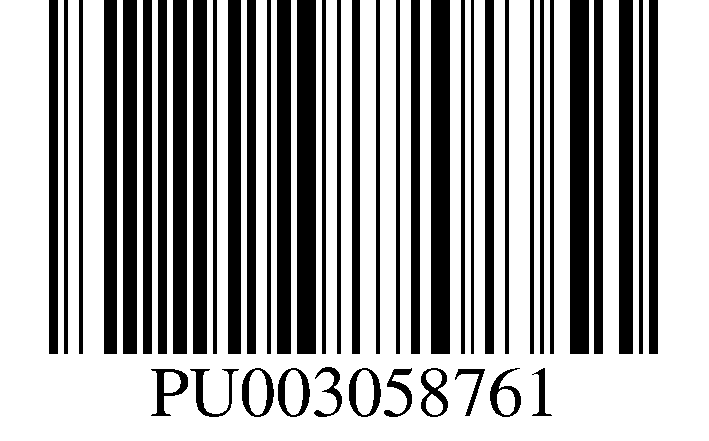 Na temelju članka 37. Zakona o porezu na dobit („Narodne novine“, br. 177/04, 90/05, 57/06, 146/08, 80/10, 22/12, 148/13, 143/14, 50/16, 115/16, 106/18, 121/19, 32/20 i __/20) ministar financija donosi PRAVILNIK O IZMJENAMA I DOPUNAMA PRAVILNIKA O POREZU NA DOBITČlanak 1.U Pravilniku o porezu na dobit („Narodne novine“, br. 95/05, 133/07, 156/08, 146/09, 123/10, 137/11, 61/12, 146/12, 160/13, 12/14, 157/14, 137/15, 1/17, 2/18, 1/19, 1/20 i 59/20), u članku 33. stavci 5., 6., 7. i 8. brišu se. Dosadašnji stavci 9. i 10. postaju stavci 5. i 6.                                                                 Članak 2.U članku 39.b stavak 8. briše se.Dosadašnji stavci 9. i 10. postaju stavci 8. i 9. Članak 3.U članku 40. iza stavka 3. dodaju se stavci 4., 5., 6. i 7. koji glase: „(4) Porezni obveznik je dužan, prije početka ili u vrijeme nadzirane transakcije, dokumentacijom potvrditi poduzete razumne napore u cilju utvrđivanja cijene u skladu s načelom nepristrane transakcije, na temelju informacija koje su mu u tom trenutku na raspolaganju. (5) Ako porezni obveznik na kraju poreznog razdoblja utvrdi da postoji neusklađenost cijene s načelom nepristrane transakcije, dužan je provesti kompenzacijsko usklađenje.(6) Kompenzacijsko usklađenje iz stavka 5. ovoga članka mora se obaviti prije podnošenja porezne prijave, a porezni obveznik mora pri podnošenju porezne prijave dostaviti i obrazloženje zbog čega cijena koju je utvrdio prije početka ili u vrijeme nadzirane transakcije nije zadovoljila načelo nepristrane transakcije.(7) Usklađenje iz članka 13. Zakona i stavka 5. ovoga članka nije zapreka da se u mogućem postupku nadzora provede naknadno usklađenje, niti to usklađenje ima utjecaja na eventualni postupak zajedničkog dogovaranja .“.Članak 4.U članku 47. stavku 3. točki 28. iz riječi: „broju 1.“ dodaju se riječi: „Na ovom rednom broju upisuje se i iznos prihoda od otpisane obveze prema članku 9. stavku 6. Zakona.“.U točki 33. iza riječi: „amortizacijskih stopa.“ dodaju se riječi: „Porezna osnovica se umanjuje nakon što je imovina amortizirana u cijelosti, ali najviše u iznosima koji bi bili utvrđeni primjenom amortizacijskih stopa iz članka 12. stavka 6. Zakona (zadnje razdoblje amortizacije i umanjenje porezne osnovice najviše do tog iznosa).“.U točki 43. riječi: „12%“ zamjenjuju se riječima: „10%“.U točki 46. riječi: „12%“ zamjenjuju se riječima: „10%“.U točki 47. riječi: „6%“ zamjenjuju se riječima: „5%“, a riječi: „12%“ zamjenjuju se riječima: „10%“.U točki 49. podtočkama 49.1. i 49.2. riječi: „6%“ zamjenjuju se riječima: „5%“, a riječi: „12%“ zamjenjuju se riječima: „10%“.U podtočki 49.3. riječi: „3%“ zamjenjuju se riječima: „2,5%“, riječi: „12%“ zamjenjuju se riječima: „10%“, a riječi: „9%“ zamjenjuju se riječima: „7,5%“.U podtočki 49.4. riječi: „12%“ zamjenjuju se riječima: „10%“. U točki 50. podtočki 50.1. riječi: „6%“ zamjenjuju se riječima: „5%“, riječi: „12%“ zamjenjuju se riječima: „10%“, a riječi: „broju 42.“ zamjenjuju se riječima: „broju 43.“.U podtočki 50.2. riječi: „7,8%“ zamjenjuju se riječima: „6,5%“, riječi: „12%“ zamjenjuju se riječima: „10%“, a riječi: „broju 42.“ zamjenjuju se riječima: „broju 43.“.U podtočki 50.3. riječi: „10,2%“ zamjenjuju se riječima: „8,5%“, riječi: „12%“ zamjenjuju se riječima: „10%“, a riječi: „broju 42.“ zamjenjuju se riječim: „broju 43.“.U podtočki 50.4. riječi: „12 %“ zamjenjuju se riječima: „10%“, a riječi: „broju 42.“ zamjenjuju se riječima: „broju 43.“. Članak 5.U članku 47.c stavku 3. točki 48. iz riječi: „broju 1.“ dodaju se riječi: „Na ovom rednom broju upisuje se i iznos prihoda od otpisane obveze prema članku 9. stavku 6. Zakona.“.U točki 50. iza riječi: „amortizacijskih stopa.“ dodaju se riječi: „Porezna osnovica se umanjuje nakon što je imovina amortizirana u cijelosti, ali najviše u iznosima koji bi bili utvrđeni primjenom amortizacijskih stopa iz članka 12. stavka 6. Zakona (zadnje razdoblje amortizacije i umanjenje porezne osnovice najviše do tog iznosa).“.U točki 60. riječi: „12%“ zamjenjuju se riječima: „10%“.U točki 63. riječi: „12%“ zamjenjuju se riječima: „10%“.U točki 64. riječi: „6%“ zamjenjuju se riječima: „5%“, a riječi: „12%“ zamjenjuju se riječima: „10%“.U točki 65. podtočkama 65.1. i 65.2 iza riječi: „propisane stope poreza na dobit“ dodaju se riječi: „te porez na dobit plaćaju po stopi od 5% ukoliko je na rednom broju 60. iskazana stopa od 10% ili po stopi od 9% ukoliko je na rednom broju 60. iskazana stopa od 18%“, te se riječi: „6%“ zamjenjuju se riječima: „5%“, a riječi: „12%“ zamjenjuju se riječima: „10%“.U podtočki 65.3. iza riječi: „propisane stope poreza na dobit“ dodaju se riječi: „te porez na dobit plaćaju po stopi od 2,5% ukoliko je na rednom broju 60. iskazana stopa od 10% ili po stopi od 4,5% ukoliko je na rednom broju 60. iskazana stopa od 18%“, te se riječi: „9%“ zamjenjuju se riječima: „7,5%“, a riječi: „12%“ zamjenjuju se riječima: „10%“.U podtočki 65.4. riječi: „12%“ zamjenjuju se riječima: „10%“. U točki 66. podtočki 66.1. riječi: „6%“ zamjenjuju se riječima: „5%“, a riječi: „12%“ zamjenjuju se riječima: „10%“.U podtočki 66.2. riječi: „7,8%“ zamjenjuju se riječima: „6,5%“, a riječi: „12%“ zamjenjuju se riječima: „10%“.U podtočki 66.3. riječi: „10,2%“ zamjenjuju se riječima: „8,5%“, a riječi: „12%“ zamjenjuju se riječima: „10%“.U podtočki 66.4. riječi: „12 %“ zamjenjuju se riječima: „10%“. Članak 6.Mijenja se Izvješće o obračunu poreza na dobit u paušalnom iznosu - Obrazac PD-PO i sastavni je dio ovoga Pravilnika, a primjenjuje se za razdoblja koja počinju teći nakon 1. siječnja 2021. godine i nadalje. Članak 7.(1) Ovaj Pravilnik primjenjuje se u postupku podnošenja prijave poreza na dobit, prijave poreza na dobit prema novčanom načelu, izvješća o obračunu poreza na dobit u paušalnom iznosu za 2021. godinu i nadalje odnosno za porezna razdoblja koja počinju teći od 1. siječnja 2021. (2) Iznimno od članka 47. stavka 3. točke 59. i članak 47.c stavka 3. točke 75. Pravilnika o porezu na dobit (Narodne novine, br. br. 95/05, 133/07, 156/08, 146/09, 123/10, 137/11, 61/12, 146/12, 160/13, 12/14, 157/14, 137/15, 1/17, 2/18, 1/19, 1/20 i 59/20), pri izračunu predujma poreza na dobit iz članak 5.b stavka 5. i članka 34. stavka 1. Zakona o porezu na dobit  (177/04, 90/05, 57/06, 146/08, 80/10, 22/12, 148/13, 143/14, 50/16, 115/16, 106/18, 121/19, 32/20, _/20) za 2021. godinu, temeljem prijave poreza na dobit za 2020. godinu, primjenjuju se porezne stope iz članka 28. Zakona.Članak 8.Ovaj Pravilnik stupa na snagu prvoga dana od dana objave u »Narodnim novinama«. 